Which of the following are you reporting? (Tick more than one if appropriate). Personal Injury	 Complaint		 Security		       Equipment Malfunction Near Miss		 On-going Condition	 Property Damage 	       Venue Alarm Fatality		 Reported Hazard	 Environmental Damage  OtherVenue: Details of Employee Filling in this Form:Details of Employee Filling in this Form:Details of Employee Filling in this Form:Details of Employee Filling in this Form:Surname: Surname: First Name:Department: Position Title: Position Title: Work Ph: Home Ph:Date and approximate time of Incident:Date and approximate time of Incident:Date: Time: Date and approximate time of Report:Date and approximate time of Report:Date: Time: Details of affected or involved individual(s): (Please circle category below, circle more than one box if appropriate).Details of affected or involved individual(s): (Please circle category below, circle more than one box if appropriate).Details of affected or involved individual(s): (Please circle category below, circle more than one box if appropriate).Details of affected or involved individual(s): (Please circle category below, circle more than one box if appropriate).Details of affected or involved individual(s): (Please circle category below, circle more than one box if appropriate).Details of affected or involved individual(s): (Please circle category below, circle more than one box if appropriate).Venue Staff(s)Contractor(s) or Sub- Contractor(s)External Hirer Staff(s)Performer(s)Volunteer(s)Patron(s), Visitor(s) or General PublicSurname:Surname:First Name:First Name:Department:Department:Position Title:Position Title:Work Ph: Work Ph: Home Ph:Home Ph:Date of Birth:Date of Birth:Gender:   Male  FemaleGender:   Male  FemalePre-Existing Medical Condition? Yes  No  UnknownPre-Existing Medical Condition? Yes  No  UnknownAddress:Address:Address:Address:Address:Address:Status at Time of Incident:  On Duty at Workplace (Commenced at:           Hrs.)        Visiting Workplace                        Other                            Travelling whilst on Duty                                                      Visiting Venue  Travelling to or from Workplace                                         Attending Event or Performance                              Status at Time of Incident:  On Duty at Workplace (Commenced at:           Hrs.)        Visiting Workplace                        Other                            Travelling whilst on Duty                                                      Visiting Venue  Travelling to or from Workplace                                         Attending Event or Performance                              Status at Time of Incident:  On Duty at Workplace (Commenced at:           Hrs.)        Visiting Workplace                        Other                            Travelling whilst on Duty                                                      Visiting Venue  Travelling to or from Workplace                                         Attending Event or Performance                              Status at Time of Incident:  On Duty at Workplace (Commenced at:           Hrs.)        Visiting Workplace                        Other                            Travelling whilst on Duty                                                      Visiting Venue  Travelling to or from Workplace                                         Attending Event or Performance                              Status at Time of Incident:  On Duty at Workplace (Commenced at:           Hrs.)        Visiting Workplace                        Other                            Travelling whilst on Duty                                                      Visiting Venue  Travelling to or from Workplace                                         Attending Event or Performance                              Status at Time of Incident:  On Duty at Workplace (Commenced at:           Hrs.)        Visiting Workplace                        Other                            Travelling whilst on Duty                                                      Visiting Venue  Travelling to or from Workplace                                         Attending Event or Performance                              Individual ceased work before end of shift   Yes  No  UnknownIndividual ceased work before end of shift   Yes  No  UnknownIndividual ceased work before end of shift   Yes  No  UnknownIndividual ceased work before end of shift   Yes  No  UnknownIf Yes, approx time:                  Hrs.               If Yes, approx time:                  Hrs.               Details of Witness(s): (Please circle category below, circle more than one box if appropriate).  Details of Witness(s): (Please circle category below, circle more than one box if appropriate).  Details of Witness(s): (Please circle category below, circle more than one box if appropriate).  Details of Witness(s): (Please circle category below, circle more than one box if appropriate).  Details of Witness(s): (Please circle category below, circle more than one box if appropriate).  Details of Witness(s): (Please circle category below, circle more than one box if appropriate).  Venue Staff(s)Contractor(s) or Sub- Contractor(s)External Hirer Staff(s)Performer(s)Volunteer(s)Patron(s), Visitor(s) or General PublicSurname: Surname: First Name: First Name: Department: Department: Position Title: Position Title: Work Ph: -Work Ph: -Home Ph:Home Ph:Date of Birth:Date of Birth:Gender:   Male  FemaleGender:   Male  FemaleWitness provided evidence in writing? Yes  No Witness provided evidence in writing? Yes  No Address:Address:Address:Address:Address:Address:Incident Evidence or Record: Is there any record of the incident? (tick more than one box if appropriate). Witness    Photos     CCTV       Written Statement       Other     NoneType of Incident:Type of Incident: Fall from Height  Fall on the Same Level (including slips, trips and      falls) Hitting objects with a Part of the Body Exposure to Mechanical Vibration Being Hit by Moving Objects Exposure to Sudden Sharp Sound Long term Exposure to Sound Exposure to Variations in Pressure (other than sound) Repetitive Movement with Low Muscle Loading Other Muscular Stress Contact with Electricity Contact or Exposure to heat and cold  Exposure to Radiation  Single Contact with Chemical or Substance   Long Term Contact with Chemical or Substance   Other Contact with Chemical or Substance   Insect bites and stings Contact with, or Exposure to, Biological Factors Exposure to Mental Stress Factors Vehicle Accident Other and or Multiple Mechanisms of Injury Unspecified Mechanisms of Injury                                        Description of IncidentImmediate Corrective ActionsEquipment Damaged:  Yes  No  UnknownEquipment Damaged:  Yes  No  UnknownEquipment Damaged:  Yes  No  UnknownEquipment Damaged:  Yes  No  UnknownEquipment/ Plant Type:Equipment/ Plant Type:Description of Damage: Description of Damage: Has the Equipment or Plant Involved been Isolated for Inspection?  Yes  No  UnknownHas the Equipment or Plant Involved been Isolated for Inspection?  Yes  No  UnknownHas the Equipment or Plant Involved been Isolated for Inspection?  Yes  No  UnknownHas the Equipment or Plant Involved been Isolated for Inspection?  Yes  No  UnknownIf Yes, Provide Details:If Yes, Provide Details:If Yes, Provide Details:If Yes, Provide Details:Chemical Involved:    Yes  No  UnknownType: Type: Description of Damage: Description of Damage: Description of Damage: Description of Damage: Property Involved:    Yes  No  UnknownProperty Damaged:  Yes  No  UnknownProperty Damaged:  Yes  No  UnknownPropertyType:PropertyType:Description of Damage:Description of Damage:Environmental Impact:   Yes  No  UnknownImpact Description: Impact Description: Exact Location of Incident: Exact Location of Incident: Exact Location of Incident: Exact Location of Incident: Weather Conditions (if aplicable):Weather Conditions (if aplicable):Weather Conditions (if aplicable):Weather Conditions (if aplicable):Emergency Services Attended:  Yes  No  Unknown  N/AEmergency Services Attended:  Yes  No  Unknown  N/AEmergency Services Attended:  Yes  No  Unknown  N/AEmergency Services Attended:  Yes  No  Unknown  N/AWhich Service:  Police  Ambulance  Fire Service  UnknownWhich Service:  Police  Ambulance  Fire Service  UnknownWhich Service:  Police  Ambulance  Fire Service  UnknownWhich Service:  Police  Ambulance  Fire Service  UnknownCase Number (if Police):Case Number (if Police):Case Number (if Police):Officers who Attended:Location of Injury(s) or illness(s): (Please tick category below).Location of Injury(s) or illness(s): (Please tick category below).Location of Injury(s) or illness(s): (Please tick category below). Eye(s) (Left/ Right) Ear(s) (Left/ Right) Face Head (other than eye, ear or face) Neck Back Trunk (other than back and excluding internal organs) Eye(s) (Left/ Right) Ear(s) (Left/ Right) Face Head (other than eye, ear or face) Neck Back Trunk (other than back and excluding internal organs) Shoulders and Arms (Left/ Right) Hands and Fingers (Left/ Right) Hips and Legs (Left/ Right) Feet and Toes (Left/ Right) Internal organs (located in the trunk) Multiple Locations (more than one of the above) General and Unspecified Location(s)Show location of injury belowShow location of injury belowShow location of injury below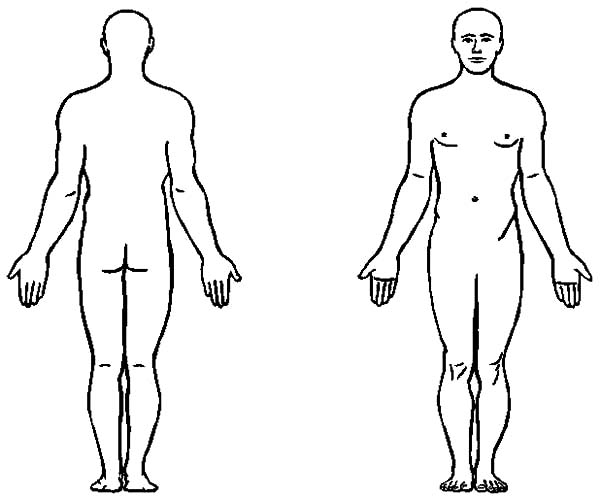 Onset of Symptoms: (Please tick category below). Onset of Symptoms: (Please tick category below). Onset of Symptoms: (Please tick category below).  At Time of Incident     Later – Approximate Time:                      Re-occurring Symptoms     At Time of Incident     Later – Approximate Time:                      Re-occurring Symptoms     At Time of Incident     Later – Approximate Time:                      Re-occurring Symptoms    Provide Descriprtion of Injury or Illness:Provide Descriprtion of Injury or Illness:Provide Descriprtion of Injury or Illness:Medical Treatment Administered by: Medical Treatment Administered by: Medical Treatment Administered by: Name:                                                                                                      Time:                                    Name:                                                                                                      Time:                                    Name:                                                                                                      Time:                                    Type of Medical Treatment Administered: (Please tick category below, tick more than one box if appropriate).Type of Medical Treatment Administered: (Please tick category below, tick more than one box if appropriate).Type of Medical Treatment Administered: (Please tick category below, tick more than one box if appropriate). No Treatment Given Self-Administered First Aid     First Aid Administered by Venue Staff     Treatment by Paramedical Officer/ Emergency Services Personnel Treatment by General Practitioner (GP) Treatment by Emergency Department Personnel Treatment by Medical Specialist Unknown Treatment by General Practitioner (GP) Treatment by Emergency Department Personnel Treatment by Medical Specialist UnknownProvide Descriprtion of Medical Treatment 	Provide Descriprtion of Medical Treatment 	Provide Descriprtion of Medical Treatment 	Employee Certification:Employee Certification:Employee Certification:I Agree the Information is a True and Accurate Record of the Situation.I Agree the Information is a True and Accurate Record of the Situation.I Agree the Information is a True and Accurate Record of the Situation.Employee Completing Report:  (Please Print Name Below)                    Signature: (Please Sign Name Below)                    Date Signed: Incident InvestigationHas the Incident Been Investigated?    Yes  NoReason for not Investigating?Follow Up Corrective ActionManagement Completing Report:  (Print Name Below)                    Manager Position Title:Date Signed:Signature: (Please Sign Name Below)                    Contact Details:Contact Details: